PATIENT INFORMATION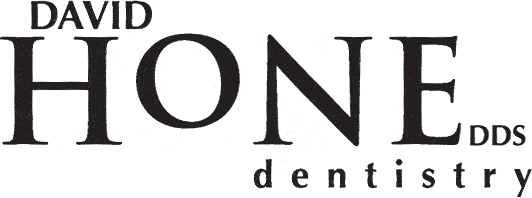 3009 S. Mt. Vernon (Lincoln Heights), Spokane, WA 99223 • ph: 509.534.2666, fax: 509.534.1392Date of appointment 	Time   	Patient information	Thank you for completing this confidential information. We look forward to your visit.Name 		Married	Single	Male	FemaleAddress    	    	    	    	    	StreetApt. No.CityState	ZipHome phone 	Work phone 		Cell phone    	 E-mail Address 				Birth date   	                              Employer 		Soc. Sec. No.     			Person responsible for account (if not same as above)Name   	Married	Single	Male	FemaleAddress    	    	    	    	    	StreetApt. No.CityState	ZipWork phone 	Home phone 	Birth date   	Employer 				Soc. Sec. No.     	                                                                                       Relationship to patient:	Self	Spouse	Parent		Other    	Insurance Information(PRIMARY)Dental Insurance Co.     	Subscriber   	Last	First	MIInsurance Company Address     	Street	City	State	ZipInsurance Company Phone      		                                                                                                                                                                        Subscriber I.D. No. 	Subscriber Soc. Security No.       	 Policy/Group No.     		 Relationship to patient:Self	Spouse	Parent	Other 	Secondary Insurance	Yes	NoPerson to contact outside of immediate family in case of emergency	Name 	Phone   	    	Last	First	MI	Home #	Work #Address    	    	    	    	    	StreetApt. No.CityState	ZipAuthorization	I hereby authorize payment directly to Dr. Hone of the group insurance benefits otherwise payable to me. I hereby authorize Dr. Hone to administer such medications and perform such diagnostic and therapeutic procedures as may be necessary for proper dental care. The information on this page and the medical history are true and correct to the best of my knowledge.Signature 		Adult patientParent/GuardianDate   	